Sample Assessment Task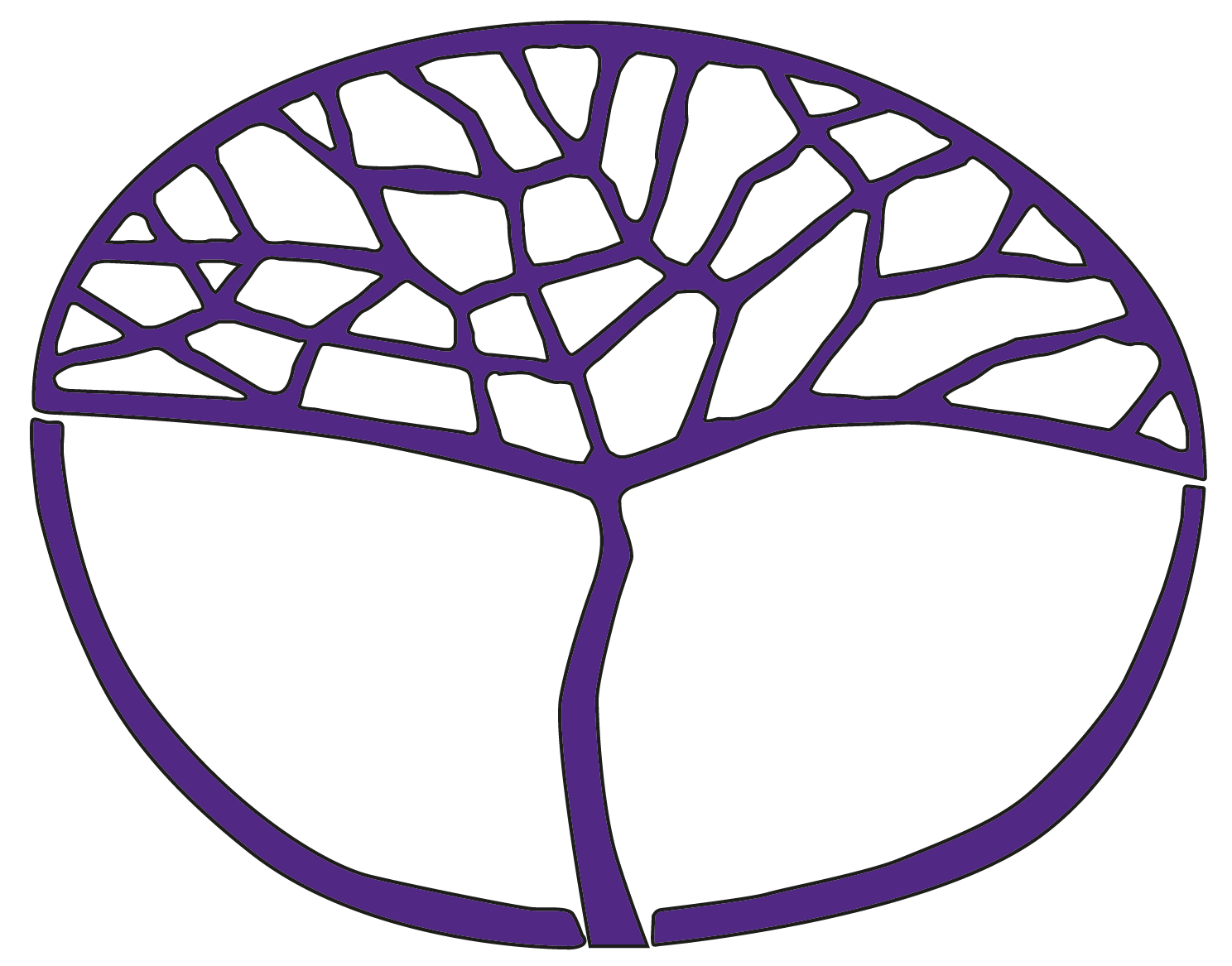 LiteratureGeneral Year 11 
(Sample 2)Copyright© School Curriculum and Standards Authority, 2015This document – apart from any third party copyright material contained in it – may be freely copied, or communicated on an intranet, for non-commercial purposes in educational institutions, provided that the School Curriculum and Standards Authority is acknowledged as the copyright owner, and that the Authority’s moral rights are not infringed.Copying or communication for any other purpose can be done only within the terms of the Copyright Act 1968 or with prior written permission of the School Curriculum and Standards Authority. Copying or communication of any third party copyright material can be done only within the terms of the Copyright Act 1968 or with permission of the copyright owners.Any content in this document that has been derived from the Australian Curriculum may be used under the terms of the Creative Commons Attribution 4.0 International licence.DisclaimerAny resources such as texts, websites and so on that may be referred to in this document are provided as examples of resources that teachers can use to support their learning programs. Their inclusion does not imply that they are mandatory or that they are the only resources relevant to the course.Sample assessment taskLiterature – General Year 11 Task 3 – Semester 1Assessment type: Short written response ConditionsTweets to be posted during Week 8Task weighting10% of the school mark for this pair of units__________________________________________________________________________________Relevant Syllabus ContentLanguage and generic conventions:language is a medium which can be used for a variety of purposes, including stating information, expressing ideas and telling storiesdifferent sorts of texts might use language in different ways, for example, literal, figurative, connotative, denotative, emotive__________________________________________________________________________________This group task requires each class member to participate in an ‘in real time’ Twitter narrative. Each class member will be allocated one, or perhaps two, characters from Romeo and Juliet and will tweet from the perspective of the particular character(s) commenting on the plot, conflicts, events and themes of the play. The characters include:Romeo MontagueJuliet CapuletFriar LaurenceMercutioThe NurseTybaltParisLord CapuletLady CapuletLord MontagueLady MontaguePrince EscalusBenvolioBalthasarThe ApothecaryFriar JohnRosalineParty guestsRomeo and Juliet takes place over a five day period, so the Twitter narrative will start on Monday morning and conclude on Friday afternoon. You must tweet in the order that the particular events occur and you should do your best to contribute regularly and effectively to the narrative. As this is an interactive task, try to engage with other students and the wider Twitter community.You can post from your phone, tablet or computer and each tweet must include the hashtag #RNJRT. You must post at least five times and you must screen capture your own tweets so you have a collected record of your contribution to the group task.At the conclusion of the task, write a reflection on the effectiveness of the task, commenting on your own role and how the contributions of others enhanced or hindered your involvement in the process.Marking key for sample assessment task 3Romeo and Juliet Twitter narrativeShort written responseMarksProduction of text – form, style, control of language	/6Production of text – form, style, control of language	/6uses language and form in a way which is engaging for the audience, and is coherent and effective; has a strong voice and style6uses well-considered and engaging language choices; shows good awareness of form and style for audience5shows reasonable control of most aspects of production and experimentation with others4shows adequate control of the form, style and language 3attempts to write using the appropriate form, and to control language2shows minimal awareness of the form of writing and shows minimal control of language1Understanding of the play and characters                      	/5Understanding of the play and characters                      	/5presents creative and complex ideas about the play’s events, conflicts, themes and characters5presents thought-provoking ideas about the play’s events, conflicts, themes and characters4shows adequate understanding of the events, conflicts and characters3shows limited understanding of the play2shows minimal understanding of the play1Use of textual evidence 	/5Use of textual evidence 	/5makes insightful use of textual evidence, including quotes and/or examples		5makes effective use of textual evidence, including quotes and/or examples		4makes appropriate use of textual evidence, including quotes and/or examples3makes some use of textual evidence, including quotes and/or examples2makes limited use of textual evidence, including quotes and/or examples1Involvement                                                                                       	/5Involvement                                                                                       	/5contributes regularly and effectively, and engages with the Twitter community		5contributes regularly and engages with the Twitter community		4makes sound contribution and interacts with class members3attempts to contribute to the group task 2makes minimal contribution 1Reflection	/4Reflection	/4provides a detailed reflection, effectively evaluating own strengths and weaknesses4provides a sound reflection, with clear discussion of own skills3provides an adequate evaluation of own work 2attempts to reflect on performance1Total/25Mark converted to percentage out of 10% for this pair of units/10%